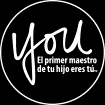 ¡ACOMPÁÑENOS A UN TALLER PARA PADRES!El Distrito Escolar 131ha creado una alianza con el Programa YOU para ofrecerle un taller titulado:Vida SaludableAprenderá:Opciones SaludablesActividades en FamiliaEstilos de Vida SaludablesViernes, 31 de Enero, 2020 8:30am a 9:30am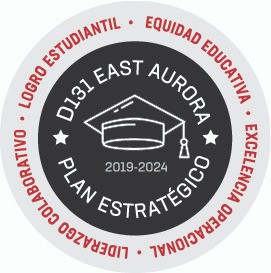 ACADEMIA FRED RODGERS157 N. ROOT STREET, AURORA, IL   60505